,	FAPESP, FEVEREIRO DE 2013VÍNCULO EMPREGATÍCIO(*) É a organização a que se vincula a Instituição. Exemplos: Universidades Estaduais Paulistas ou Federais no Estado de São Paulo, Secretarias de Estado do Governo do Estado de São Paulo;(**) É a organização onde será desenvolvido o projeto e, em geral à qual se vincula o Pesquisador responsável. A Instituição deve ter autoridade orçamentária para garantir apoio infraestrutural. Exemplos: Faculdades, Escolas ou Institutos das Universidades Estaduais Paulistas, Centros em Universidades Federais, Institutos de Pesquisa Estaduais; (***) Pesquisador Visitante, Pesquisador, Pós-Doutorado, Pesquisador Colaborador, etc..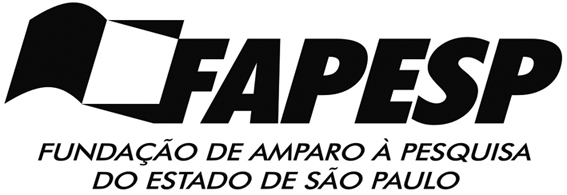   MS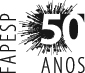   MSCONVÊNIO FAPESP/MICROSOFT RESEARCHInscrição para AUXÍLIO À PESQUISA6ª Chamada de Propostas - 2012CONVÊNIO FAPESP/MICROSOFT RESEARCHInscrição para AUXÍLIO À PESQUISA6ª Chamada de Propostas - 2012CONVÊNIO FAPESP/MICROSOFT RESEARCHInscrição para AUXÍLIO À PESQUISA6ª Chamada de Propostas - 2012CONVÊNIO FAPESP/MICROSOFT RESEARCHInscrição para AUXÍLIO À PESQUISA6ª Chamada de Propostas - 2012CONVÊNIO FAPESP/MICROSOFT RESEARCHInscrição para AUXÍLIO À PESQUISA6ª Chamada de Propostas - 2012CONVÊNIO FAPESP/MICROSOFT RESEARCHInscrição para AUXÍLIO À PESQUISA6ª Chamada de Propostas - 2012CONVÊNIO FAPESP/MICROSOFT RESEARCHInscrição para AUXÍLIO À PESQUISA6ª Chamada de Propostas - 2012CONVÊNIO FAPESP/MICROSOFT RESEARCHInscrição para AUXÍLIO À PESQUISA6ª Chamada de Propostas - 2012PROTOCOLO1- SOLICITANTE (não omita nem abrevie nomes)1- SOLICITANTE (não omita nem abrevie nomes)1- SOLICITANTE (não omita nem abrevie nomes)1- SOLICITANTE (não omita nem abrevie nomes)1- SOLICITANTE (não omita nem abrevie nomes)1- SOLICITANTE (não omita nem abrevie nomes)1- SOLICITANTE (não omita nem abrevie nomes)1- SOLICITANTE (não omita nem abrevie nomes)1- SOLICITANTE (não omita nem abrevie nomes)1- SOLICITANTE (não omita nem abrevie nomes)NOME:      NOME:      NOME:      NOME:      NOME:      NOME:      NOME:      NOME:      NOME:      NOME:      CÓDIGO FAPESP: (USO EXCLUSIVO DA FAPESP) (USO EXCLUSIVO DA FAPESP) (USO EXCLUSIVO DA FAPESP)2- INSTITUIÇÃO/ENTIDADE ONDE PRETENDE DESENVOLVER O PROJETO2- INSTITUIÇÃO/ENTIDADE ONDE PRETENDE DESENVOLVER O PROJETO2- INSTITUIÇÃO/ENTIDADE ONDE PRETENDE DESENVOLVER O PROJETO2- INSTITUIÇÃO/ENTIDADE ONDE PRETENDE DESENVOLVER O PROJETO2- INSTITUIÇÃO/ENTIDADE ONDE PRETENDE DESENVOLVER O PROJETO2- INSTITUIÇÃO/ENTIDADE ONDE PRETENDE DESENVOLVER O PROJETO2- INSTITUIÇÃO/ENTIDADE ONDE PRETENDE DESENVOLVER O PROJETO2- INSTITUIÇÃO/ENTIDADE ONDE PRETENDE DESENVOLVER O PROJETO2- INSTITUIÇÃO/ENTIDADE ONDE PRETENDE DESENVOLVER O PROJETO2- INSTITUIÇÃO/ENTIDADE ONDE PRETENDE DESENVOLVER O PROJETOENTIDADE (Universidade, Secretarias de Estado do Governo Estadual):      ENTIDADE (Universidade, Secretarias de Estado do Governo Estadual):      ENTIDADE (Universidade, Secretarias de Estado do Governo Estadual):      ENTIDADE (Universidade, Secretarias de Estado do Governo Estadual):      ENTIDADE (Universidade, Secretarias de Estado do Governo Estadual):      ENTIDADE (Universidade, Secretarias de Estado do Governo Estadual):      ENTIDADE (Universidade, Secretarias de Estado do Governo Estadual):      ENTIDADE (Universidade, Secretarias de Estado do Governo Estadual):      ENTIDADE (Universidade, Secretarias de Estado do Governo Estadual):      ENTIDADE (Universidade, Secretarias de Estado do Governo Estadual):      INSTITUIÇÃO (Faculdade, Escola, Instituto):      INSTITUIÇÃO (Faculdade, Escola, Instituto):      INSTITUIÇÃO (Faculdade, Escola, Instituto):      INSTITUIÇÃO (Faculdade, Escola, Instituto):      INSTITUIÇÃO (Faculdade, Escola, Instituto):      INSTITUIÇÃO (Faculdade, Escola, Instituto):      INSTITUIÇÃO (Faculdade, Escola, Instituto):      INSTITUIÇÃO (Faculdade, Escola, Instituto):      INSTITUIÇÃO (Faculdade, Escola, Instituto):      INSTITUIÇÃO (Faculdade, Escola, Instituto):      DEPARTAMENTO:      DEPARTAMENTO:      DEPARTAMENTO:      DEPARTAMENTO:      DEPARTAMENTO:      DEPARTAMENTO:      DEPARTAMENTO:      DEPARTAMENTO:      DEPARTAMENTO:      DEPARTAMENTO:      3- TÍTULO DO PROJETO DE PESQUISA (não abrevie)4- CLASSIFICAÇÃO DO PROJETO (consultar tabela FAPESP)4- CLASSIFICAÇÃO DO PROJETO (consultar tabela FAPESP)4- CLASSIFICAÇÃO DO PROJETO (consultar tabela FAPESP)4- CLASSIFICAÇÃO DO PROJETO (consultar tabela FAPESP)4- CLASSIFICAÇÃO DO PROJETO (consultar tabela FAPESP)4- CLASSIFICAÇÃO DO PROJETO (consultar tabela FAPESP)4- CLASSIFICAÇÃO DO PROJETO (consultar tabela FAPESP)4- CLASSIFICAÇÃO DO PROJETO (consultar tabela FAPESP)4- CLASSIFICAÇÃO DO PROJETO (consultar tabela FAPESP)4- CLASSIFICAÇÃO DO PROJETO (consultar tabela FAPESP)4- CLASSIFICAÇÃO DO PROJETO (consultar tabela FAPESP)4- CLASSIFICAÇÃO DO PROJETO (consultar tabela FAPESP)4- CLASSIFICAÇÃO DO PROJETO (consultar tabela FAPESP)4- CLASSIFICAÇÃO DO PROJETO (consultar tabela FAPESP)DURAÇÃO DO PROJETOESPECIALIDADE:      ESPECIALIDADE:      ESPECIALIDADE:      ESPECIALIDADE:      ESPECIALIDADE:      ESPECIALIDADE:      ESPECIALIDADE:      ESPECIALIDADE:      ESPECIALIDADE:      ESPECIALIDADE:      ESPECIALIDADE:      ESPECIALIDADE:      ESPECIALIDADE:      ESPECIALIDADE:      INÍCIO:      CÓDIGO:- 0 0 -  Nº DE MESES:    5- RESUMO DO PROJETO DE PESQUISA6- PALAVRAS CHAVE DO PROJETO (até seis)6- PALAVRAS CHAVE DO PROJETO (até seis)6- PALAVRAS CHAVE DO PROJETO (até seis)6- PALAVRAS CHAVE DO PROJETO (até seis)6- PALAVRAS CHAVE DO PROJETO (até seis)7- AUXÍLIO SOLICITADO À FAPESP (apresentar em anexo, orçamento detalhado nos moldes exigidos pela FAPESP)7- AUXÍLIO SOLICITADO À FAPESP (apresentar em anexo, orçamento detalhado nos moldes exigidos pela FAPESP)7- AUXÍLIO SOLICITADO À FAPESP (apresentar em anexo, orçamento detalhado nos moldes exigidos pela FAPESP)PARTE EM R$(separar casas decimais com vírgula)PARTE EM  US$(separar casas decimais com vírgula)MATERIAL PERMANENTEMATERIAL DE CONSUMOSERVIÇOS DE TERCEIROSDIÁRIASDESPESAS DE TRANSPORTEBOLSAS Treinamento Técnico (discriminar abaixo)OUTROS (especifique)      TOTAIS8- BOLSAS 8- BOLSAS 8- BOLSAS 8- BOLSAS 8- BOLSAS 8- BOLSAS 8- BOLSAS SOLICITA BOLSA(S) DE TREINAMENTO TÉCNICO PARA PESSOAL DE APOIO?SOLICITA BOLSA(S) DE TREINAMENTO TÉCNICO PARA PESSOAL DE APOIO?SOLICITA BOLSA(S) DE TREINAMENTO TÉCNICO PARA PESSOAL DE APOIO?SOLICITA BOLSA(S) DE TREINAMENTO TÉCNICO PARA PESSOAL DE APOIO? SIM SIM NÃOSe “SIM”, INDIQUE O(S) NÍVEL(EIS) COM A(S) RESPECTIVA(S) QUANTIDADE(S)Se “SIM”, INDIQUE O(S) NÍVEL(EIS) COM A(S) RESPECTIVA(S) QUANTIDADE(S)Se “SIM”, INDIQUE O(S) NÍVEL(EIS) COM A(S) RESPECTIVA(S) QUANTIDADE(S)Se “SIM”, INDIQUE O(S) NÍVEL(EIS) COM A(S) RESPECTIVA(S) QUANTIDADE(S)Se “SIM”, INDIQUE O(S) NÍVEL(EIS) COM A(S) RESPECTIVA(S) QUANTIDADE(S)Se “SIM”, INDIQUE O(S) NÍVEL(EIS) COM A(S) RESPECTIVA(S) QUANTIDADE(S)Se “SIM”, INDIQUE O(S) NÍVEL(EIS) COM A(S) RESPECTIVA(S) QUANTIDADE(S)MODALIDADE TREINAMENTO TÉCNICOQUANTIDADEHORAS SEMANAISDURAÇÃO (meses)DURAÇÃO (meses)VALOR TOTALVALOR TOTALTOTAL TT NÍVEL 1 NÍVEL 2 NÍVEL 3 NÍVEL 4 NÍVEL 4A NÍVEL 59- BOLSAS9- BOLSAS9- BOLSAS9- BOLSASSOLICITAÇÃO DE BOLSAS DE INICIAÇÃO CIENTÍFICA – PARA PROJETO TEMÁTICO E JOVEM PESQUISADOR BOLSAS DE MESTRADO E PÓS-DOUTORADO NO PAÍS - SOMENTE PARA PROJETO TEMÁTICO(ver instruções detalhadas no Manual de Instruções)SOLICITAÇÃO DE BOLSAS DE INICIAÇÃO CIENTÍFICA – PARA PROJETO TEMÁTICO E JOVEM PESQUISADOR BOLSAS DE MESTRADO E PÓS-DOUTORADO NO PAÍS - SOMENTE PARA PROJETO TEMÁTICO(ver instruções detalhadas no Manual de Instruções)SOLICITAÇÃO DE BOLSAS DE INICIAÇÃO CIENTÍFICA – PARA PROJETO TEMÁTICO E JOVEM PESQUISADOR BOLSAS DE MESTRADO E PÓS-DOUTORADO NO PAÍS - SOMENTE PARA PROJETO TEMÁTICO(ver instruções detalhadas no Manual de Instruções)SOLICITAÇÃO DE BOLSAS DE INICIAÇÃO CIENTÍFICA – PARA PROJETO TEMÁTICO E JOVEM PESQUISADOR BOLSAS DE MESTRADO E PÓS-DOUTORADO NO PAÍS - SOMENTE PARA PROJETO TEMÁTICO(ver instruções detalhadas no Manual de Instruções)QUANTIDADEDURAÇÃO (meses)VALOR TOTALINICIAÇÃO CIENTÍFICAINICIAÇÃO CIENTÍFICAINICIAÇÃO CIENTÍFICAINICIAÇÃO CIENTÍFICAINICIAÇÃO CIENTÍFICAQUANTIDADEDURAÇÃO (meses)VALOR TOTALMESTRADOMESTRADOMESTRADOMESTRADOMESTRADOQUANTIDADEDURAÇÃO (meses)VALOR TOTALPÓS-DOUTORADOPÓS-DOUTORADOPÓS-DOUTORADOPÓS-DOUTORADOPÓS-DOUTORADOPÓS-DOUTORADO10- BOLSAS E AUXÍLIOS DA FAPESP RELACIONADOS COM ESTA SOLICITAÇÃO10- BOLSAS E AUXÍLIOS DA FAPESP RELACIONADOS COM ESTA SOLICITAÇÃO10- BOLSAS E AUXÍLIOS DA FAPESP RELACIONADOS COM ESTA SOLICITAÇÃO10- BOLSAS E AUXÍLIOS DA FAPESP RELACIONADOS COM ESTA SOLICITAÇÃO10- BOLSAS E AUXÍLIOS DA FAPESP RELACIONADOS COM ESTA SOLICITAÇÃO10- BOLSAS E AUXÍLIOS DA FAPESP RELACIONADOS COM ESTA SOLICITAÇÃO10- BOLSAS E AUXÍLIOS DA FAPESP RELACIONADOS COM ESTA SOLICITAÇÃO10- BOLSAS E AUXÍLIOS DA FAPESP RELACIONADOS COM ESTA SOLICITAÇÃO10- BOLSAS E AUXÍLIOS DA FAPESP RELACIONADOS COM ESTA SOLICITAÇÃO10- BOLSAS E AUXÍLIOS DA FAPESP RELACIONADOS COM ESTA SOLICITAÇÃO10- BOLSAS E AUXÍLIOS DA FAPESP RELACIONADOS COM ESTA SOLICITAÇÃO10- BOLSAS E AUXÍLIOS DA FAPESP RELACIONADOS COM ESTA SOLICITAÇÃO10- BOLSAS E AUXÍLIOS DA FAPESP RELACIONADOS COM ESTA SOLICITAÇÃO10- BOLSAS E AUXÍLIOS DA FAPESP RELACIONADOS COM ESTA SOLICITAÇÃO10- BOLSAS E AUXÍLIOS DA FAPESP RELACIONADOS COM ESTA SOLICITAÇÃO10- BOLSAS E AUXÍLIOS DA FAPESP RELACIONADOS COM ESTA SOLICITAÇÃO10- BOLSAS E AUXÍLIOS DA FAPESP RELACIONADOS COM ESTA SOLICITAÇÃO10- BOLSAS E AUXÍLIOS DA FAPESP RELACIONADOS COM ESTA SOLICITAÇÃO10- BOLSAS E AUXÍLIOS DA FAPESP RELACIONADOS COM ESTA SOLICITAÇÃO10- BOLSAS E AUXÍLIOS DA FAPESP RELACIONADOS COM ESTA SOLICITAÇÃO10- BOLSAS E AUXÍLIOS DA FAPESP RELACIONADOS COM ESTA SOLICITAÇÃOPROCESSO Nº/-PROCESSO Nº/-PROCESSO Nº/-PROCESSO Nº/-11- AUXÍLIO RECEBIDO OU SOLICITADO A OUTRAS ENTIDADES PARA O PROJETO  (indicar moeda)11- AUXÍLIO RECEBIDO OU SOLICITADO A OUTRAS ENTIDADES PARA O PROJETO  (indicar moeda)11- AUXÍLIO RECEBIDO OU SOLICITADO A OUTRAS ENTIDADES PARA O PROJETO  (indicar moeda)ENTIDADEVALOR SOLICITADOVALOR APROVADO12) MANIFESTAÇÃO DO DIRIGENTE DA INSTITUIÇÃO ONDE SE REALIZARÁ O PROJETO (A Instituição é a organização onde será desenvolvido o projeto e, em geral à qual se vincula o Pesquisador Responsável. A Instituição deve ter autoridade orçamentária para garantir apoio infraestrutural). Exemplos de Instituição: Faculdades, Escolas ou Institutos das Universidades Estaduais ou Privadas Paulistas Centros em Universidades Federais, Institutos de Pesquisa Estaduais. Exemplos de dirigentes: Diretor de Instituto ou Faculdade em Universidades Estaduais Paulistas ou Universidades privadas, Diretor de Centro em  Universidades Federais, Diretor de Institutos de Pesquisa Estaduais, Reitor em instituições públicas ou privadas que não possuem Centros, Institutos ou Faculdades.Declaro que:Estou ciente das necessidades infraestruturais demandadas pelo projeto e que a Parcela para Custos de Infraestrutura Institucional para Pesquisa da Reserva Técnica destina-se ao apoio à infraestrutura coletiva de pesquisa que beneficie os projetos de pesquisa apoiados pela FAPESP na Instituição, conforme Plano de Aplicação a ser aprovado pelo órgão colegiado superior da Instituição e submetido à FAPESP. As normas para aplicação da Parcela para Custos de Infraestrutura Institucional para Pesquisa da Reserva Técnica encontram-se em http://www.fapesp.br/rt.Declaro, outrossim, que, no caso de aprovação deste projeto e durante a vigência do respectivo contrato, o pesquisador e o grupo de pesquisadores participantes do projeto terão todo o apoio institucional necessário para sua realização, conforme previamente acordado com o pesquisador responsável. Em particular, será garantido ao pesquisador e ao grupo de pesquisa participante do projeto, espaço físico para a adequada instalação e operação do equipamento solicitado, permissão de uso de todas as instalações (laboratórios, rede de computação, biblioteca, base de dados, etc.) e acesso a todos os serviços (técnicos de laboratório, administrativo, de importação, etc.) disponíveis na instituição e relevantes para sua execução. Se a realização do projeto vier a ser obstada ou inviabilizada por não cumprimento desta cláusula e sem prévia anuência da FAPESP, a Instituição se compromete a reembolsar a FAPESP todo o investimento realizado.Estou ciente de que é de exclusiva responsabilidade do Pesquisador Responsável e da Instituição Sede, solicitar, obter, possuir, e demonstrar quando solicitado pela FAPESP, todas as autorizações legais e exigíveis para boa execução do projeto, que deverão ser emitidas pelos Órgãos de controle e fiscalização atinentes à natureza da pesquisa quando assim for exigido. (Os itens atualmente exigidos estão descritos em http://www.fapesp.br/4476. Como estes podem ser alterados dependendo de eventuais exigências legais recomenda-se fortemente que o setor da Instituição Sede responsável por esta orientação seja consultado).Estou ciente de que o descumprimento dos termos desta declaração poderá prejudicar o andamento de futuras solicitações apresentadas à FAPESP por pesquisadores da Instituição.NOME:       CARGO OU FUNÇÃO:      LOCAL, DATA E ASSINATURA:       13)  Declaração do SolicitanteDeclaro que:Tenho conhecimento da sistemática adotada pela FAPESP para a análise de solicitações neste programa. Autorizo que esta solicitação seja analisada segundo essa sistemática e, em particular, que ela seja submetida à análise de pesquisadores escolhidos pela FAPESP, cujas identidades serão mantidas em sigilo; As informações aqui prestadas e as constantes em meu currículo para fins de submissão desta proposta foram por mim revisadas e estão corretas e atualizadas;Estou ciente de que é de exclusiva responsabilidade do Pesquisador Responsável e da Instituição Sede, solicitar, obter, possuir, e demonstrar quando solicitado pela FAPESP, todas as autorizações legais e exigíveis para boa execução do projeto, que deverão ser emitidas pelos Órgãos de controle e fiscalização atinentes à natureza da pesquisa quando assim for exigido. (Os itens atualmente exigidos estão descritos em http://www.fapesp.br/4476. Como estes podem ser alterados dependendo de eventuais exigências legais recomenda-se fortemente que o setor da Instituição Sede responsável por esta orientação seja consultado).Estou ciente de que as informações incorretas aqui prestadas poderão prejudicar a análise e eventual concessão desta solicitação.LOCAL, DATA E ASSINATURA DO SOLICITANTE.14- DOCUMENTOS A ANEXAR  (ver instruções detalhadas no Manual de Instruções)14- DOCUMENTOS A ANEXAR  (ver instruções detalhadas no Manual de Instruções)14- DOCUMENTOS A ANEXAR  (ver instruções detalhadas no Manual de Instruções)14- DOCUMENTOS A ANEXAR  (ver instruções detalhadas no Manual de Instruções)APRESENTAR UMA VIA DE CADA UM DOS SEGUINTES DOCUMENTOSAPRESENTAR UMA VIA DE CADA UM DOS SEGUINTES DOCUMENTOSConferênciaConferência(documentos imprescindíveis para análise)  (SOLICITA-SE NÃO ENCADERNAR)(documentos imprescindíveis para análise)  (SOLICITA-SE NÃO ENCADERNAR)SolicitanteFAPESPCadastro do Pesquisador completamente preenchido (incluído neste Formulário de Inscrição)Cadastro do Pesquisador completamente preenchido (incluído neste Formulário de Inscrição)Projeto de pesquisa (item 7.c da Chamada)- (uma versão em português e uma versão em inglês)Projeto de pesquisa (item 7.c da Chamada)- (uma versão em português e uma versão em inglês)Orçamento detalhado e justificado, em português, em planilhas específicas (item 7.d da Chamada) Orçamento detalhado e justificado, em português, em planilhas específicas (item 7.d da Chamada) Cronograma de desembolso. Deverá ser entregue no ato da assinatura do Termo de Outorga, caso a proposta seja concedidaCronograma de desembolso. Deverá ser entregue no ato da assinatura do Termo de Outorga, caso a proposta seja concedida“Resumo dos resultados obtidos anteriormente com Auxílios ou Bolsas FAPESP nos quais o Pesquisador Responsável tenha sido responsável ou beneficiário, elencando títulos dos projetos e números de processo (até duas páginas).”“Resumo dos resultados obtidos anteriormente com Auxílios ou Bolsas FAPESP nos quais o Pesquisador Responsável tenha sido responsável ou beneficiário, elencando títulos dos projetos e números de processo (até duas páginas).”Descrição do Parque de Equipamentos científicos da(s) Instituição (ões) SedeDescrição do Parque de Equipamentos científicos da(s) Instituição (ões) SedeOrçamentos dos fornecedores/representantes autorizados. É imprescindível a apresentação de            3 orçamentos para cada material permanente. Informe se houver um único fornecedor.Orçamentos dos fornecedores/representantes autorizados. É imprescindível a apresentação de            3 orçamentos para cada material permanente. Informe se houver um único fornecedor.Apresentação da equipe, em planilha específica para a finalidade.Súmula Curricular do Pesquisador, de acordo com a instrução fornecida pela FAPESP (item 7.b da Chamada) - (uma versão em português e uma versão em inglês)Súmula Curricular do Pesquisador, de acordo com a instrução fornecida pela FAPESP (item 7.b da Chamada) - (uma versão em português e uma versão em inglês)Quando cabível, os planos de atividades para cada uma das bolsas solicitadas. (Item 7.c.8 da Chamada, parte do Projeto de Pesquisa)Quando cabível, os planos de atividades para cada uma das bolsas solicitadas. (Item 7.c.8 da Chamada, parte do Projeto de Pesquisa)CADASTRO DO PESQUISADORCADASTRO DO PESQUISADORAPRESENTAÇÃO OBRIGATÓRIA EM TODOS OS PEDIDOSAPRESENTAÇÃO OBRIGATÓRIA EM TODOS OS PEDIDOSAPRESENTAÇÃO OBRIGATÓRIA EM TODOS OS PEDIDOSAPRESENTAÇÃO OBRIGATÓRIA EM TODOS OS PEDIDOSAPRESENTAÇÃO OBRIGATÓRIA EM TODOS OS PEDIDOSAPRESENTAÇÃO OBRIGATÓRIA EM TODOS OS PEDIDOSPESQUISADOR  (não omita nem abrevie nomes)PESQUISADOR  (não omita nem abrevie nomes)PESQUISADOR  (não omita nem abrevie nomes)PESQUISADOR  (não omita nem abrevie nomes)PESQUISADOR  (não omita nem abrevie nomes)PESQUISADOR  (não omita nem abrevie nomes)NOME:      NOME:      NOME:      NOME:      NOME:      NOME:      R.G.:      R.G.:      R.G.:      R.G.:      R.G.:      R.G.:      SE ESTRANGEIRO, RNE:      SE ESTRANGEIRO, RNE:      SE ESTRANGEIRO, RNE:      PASSAPORTE:      PASSAPORTE:      PASSAPORTE:      OU OUTRO DOCUMENTO DE IDENTIFICAÇÃO, TIPO:      OU OUTRO DOCUMENTO DE IDENTIFICAÇÃO, TIPO:      OU OUTRO DOCUMENTO DE IDENTIFICAÇÃO, TIPO:      OU OUTRO DOCUMENTO DE IDENTIFICAÇÃO, TIPO:      OU OUTRO DOCUMENTO DE IDENTIFICAÇÃO, TIPO:      NÚMERO:      FORMAÇÃO ACADÊMICA (assinale apenas os cursos concluídos ou em andamento)FORMAÇÃO ACADÊMICA (assinale apenas os cursos concluídos ou em andamento)FORMAÇÃO ACADÊMICA (assinale apenas os cursos concluídos ou em andamento)FORMAÇÃO ACADÊMICA (assinale apenas os cursos concluídos ou em andamento)FORMAÇÃO ACADÊMICA (assinale apenas os cursos concluídos ou em andamento)FORMAÇÃO ACADÊMICA (assinale apenas os cursos concluídos ou em andamento)GRADUAÇÃOMês e ano de início:      Mês e ano de início:      Mês e ano de início:      Mês e ano de conclusão:      Mês e ano de conclusão:      Curso:      Curso:      Duração em semestres:     Duração em semestres:     Duração em semestres:     Duração em semestres:     Instituição (**) / Entidade (*):      Instituição (**) / Entidade (*):      Instituição (**) / Entidade (*):      Instituição (**) / Entidade (*):      Instituição (**) / Entidade (*):      Instituição (**) / Entidade (*):      MESTRADOMês e ano de início:      Mês e ano de conclusão:      Curso:      Curso:      Curso:      Instituição (**) / Entidade (*):      Instituição (**) / Entidade (*):      Instituição (**) / Entidade (*):      Departamento:      Departamento:      Departamento:      Orientador:      Orientador:      Orientador:      Título da dissertação:      Título da dissertação:      Título da dissertação:      DOUTORADOMês e ano de início:      Mês e ano de conclusão:      Curso:      Curso:      Curso:      Instituição (**) / Entidade (*):      Instituição (**) / Entidade (*):      Instituição (**) / Entidade (*):      Departamento:      Departamento:      Departamento:      Orientador:      Orientador:      Orientador:      Título da tese:       Título da tese:       Título da tese:       CADASTRO DO PESQUISADORPossui vínculo empregatício com alguma Entidade? Sim       NãoPossui vínculo empregatício com alguma Entidade? Sim       NãoSE SIM, PREENCHA OS CAMPOS ABAIXO, INDICANDO O VÍNCULO EMPREGATÍCIO ATUAL MAIS RELEVANTE SE SIM, PREENCHA OS CAMPOS ABAIXO, INDICANDO O VÍNCULO EMPREGATÍCIO ATUAL MAIS RELEVANTE ENTIDADE (*)ENTIDADE (*)INSTITUIÇÃO (**)INSTITUIÇÃO (**)Departamento:      Departamento:      Função Atual:      Função Atual:      Ano de Início na Entidade:     Ano de Início na Função:     Regime de Trabalho:       Regime de Trabalho:       Cargos ou Funções recentes, incluindo Chefias e Coordenações:      Cargos ou Funções recentes, incluindo Chefias e Coordenações:      SE NÃO HOUVER VÍNCULO EMPREGATÍCIO, INFORME NO QUADRO ABAIXO O VÍNCULO ATUAL MAIS RELEVANTESE NÃO HOUVER VÍNCULO EMPREGATÍCIO, INFORME NO QUADRO ABAIXO O VÍNCULO ATUAL MAIS RELEVANTEEntidade (*):      Entidade (*):      Instituição (**):      Instituição (**):      Departamento:      Departamento:      Tipo de vínculo (***):      Tipo de vínculo (***):      Cargos ou Funções recentes, incluindo Chefias e Coordenações:      Cargos ou Funções recentes, incluindo Chefias e Coordenações:      SUB-ÁREAS EM QUE PODE DAR ASSESSORIA (indicar o código e o nome da sub-área - Consulte tabela FAPESP)SUB-ÁREAS EM QUE PODE DAR ASSESSORIA (indicar o código e o nome da sub-área - Consulte tabela FAPESP)SUB-ÁREAS EM QUE PODE DAR ASSESSORIA (indicar o código e o nome da sub-área - Consulte tabela FAPESP)SUB-ÁREAS EM QUE PODE DAR ASSESSORIA (indicar o código e o nome da sub-área - Consulte tabela FAPESP)SUB-ÁREAS EM QUE PODE DAR ASSESSORIA (indicar o código e o nome da sub-área - Consulte tabela FAPESP)SUB-ÁREAS EM QUE PODE DAR ASSESSORIA (indicar o código e o nome da sub-área - Consulte tabela FAPESP)SUB-ÁREAS EM QUE PODE DAR ASSESSORIA (indicar o código e o nome da sub-área - Consulte tabela FAPESP)SUB-ÁREAS EM QUE PODE DAR ASSESSORIA (indicar o código e o nome da sub-área - Consulte tabela FAPESP)SUB-ÁREAS EM QUE PODE DAR ASSESSORIA (indicar o código e o nome da sub-área - Consulte tabela FAPESP)SUB-ÁREAS EM QUE PODE DAR ASSESSORIA (indicar o código e o nome da sub-área - Consulte tabela FAPESP)SUB-ÁREAS EM QUE PODE DAR ASSESSORIA (indicar o código e o nome da sub-área - Consulte tabela FAPESP)SUB-ÁREAS EM QUE PODE DAR ASSESSORIA (indicar o código e o nome da sub-área - Consulte tabela FAPESP)SUB-ÁREAS EM QUE PODE DAR ASSESSORIA (indicar o código e o nome da sub-área - Consulte tabela FAPESP)SUB-ÁREAS EM QUE PODE DAR ASSESSORIA (indicar o código e o nome da sub-área - Consulte tabela FAPESP)SUB-ÁREAS EM QUE PODE DAR ASSESSORIA (indicar o código e o nome da sub-área - Consulte tabela FAPESP)SUB-ÁREAS EM QUE PODE DAR ASSESSORIA (indicar o código e o nome da sub-área - Consulte tabela FAPESP)SUB-ÁREAS EM QUE PODE DAR ASSESSORIA (indicar o código e o nome da sub-área - Consulte tabela FAPESP)SUB-ÁREAS EM QUE PODE DAR ASSESSORIA (indicar o código e o nome da sub-área - Consulte tabela FAPESP)CÓDIGOS DE SUB-ÁREAS:CÓDIGOS DE SUB-ÁREAS:CÓDIGOS DE SUB-ÁREAS:CÓDIGOS DE SUB-ÁREAS:CÓDIGOS DE SUB-ÁREAS:CÓDIGOS DE SUB-ÁREAS:CÓDIGOS DE SUB-ÁREAS:CÓDIGOS DE SUB-ÁREAS:CÓDIGOS DE SUB-ÁREAS:CÓDIGOS DE SUB-ÁREAS:CÓDIGOS DE SUB-ÁREAS:CÓDIGOS DE SUB-ÁREAS:CÓDIGOS DE SUB-ÁREAS:NOMES DE SUB-ÁREAS:NOMES DE SUB-ÁREAS:NOMES DE SUB-ÁREAS:NOMES DE SUB-ÁREAS:- 0 0 -1)      1)      - 0 0 -2)      2)      - 0 0 -2)      2)      - 0 0 -4)      4)      4)      CADASTRO DO PESQUISADORPALAVRAS CHAVE, até dez, representativas para áreas de conhecimento em que atuaPALAVRAS CHAVE, até dez, representativas para áreas de conhecimento em que atuaPALAVRAS CHAVE, até dez, representativas para áreas de conhecimento em que atuaPALAVRAS CHAVE, até dez, representativas para áreas de conhecimento em que atuaPALAVRAS CHAVE, até dez, representativas para áreas de conhecimento em que atuaPALAVRAS CHAVE, até dez, representativas para áreas de conhecimento em que atuaPALAVRAS CHAVE, até dez, representativas para áreas de conhecimento em que atuaPALAVRAS CHAVE, até dez, representativas para áreas de conhecimento em que atuaPALAVRAS CHAVE, até dez, representativas para áreas de conhecimento em que atuaPALAVRAS CHAVE, até dez, representativas para áreas de conhecimento em que atuaPALAVRAS CHAVE, até dez, representativas para áreas de conhecimento em que atuaPALAVRAS CHAVE, até dez, representativas para áreas de conhecimento em que atuaPALAVRAS CHAVE, até dez, representativas para áreas de conhecimento em que atuaPALAVRAS CHAVE, até dez, representativas para áreas de conhecimento em que atuaPALAVRAS CHAVE, até dez, representativas para áreas de conhecimento em que atuaPALAVRAS CHAVE, até dez, representativas para áreas de conhecimento em que atuaPALAVRAS CHAVE, até dez, representativas para áreas de conhecimento em que atuaPALAVRAS CHAVE, até dez, representativas para áreas de conhecimento em que atuaPALAVRAS CHAVE, até dez, representativas para áreas de conhecimento em que atuaPALAVRAS CHAVE, até dez, representativas para áreas de conhecimento em que atuaPALAVRAS CHAVE, até dez, representativas para áreas de conhecimento em que atuaPALAVRAS CHAVE, até dez, representativas para áreas de conhecimento em que atuaEndereço para correspondência (todos os campos devem ser preenchidos, mas deve ser indicado o endereço preferencial)Endereço para correspondência (todos os campos devem ser preenchidos, mas deve ser indicado o endereço preferencial)Endereço para correspondência (todos os campos devem ser preenchidos, mas deve ser indicado o endereço preferencial)Endereço para correspondência (todos os campos devem ser preenchidos, mas deve ser indicado o endereço preferencial)Endereço para correspondência (todos os campos devem ser preenchidos, mas deve ser indicado o endereço preferencial)Endereço para correspondência (todos os campos devem ser preenchidos, mas deve ser indicado o endereço preferencial)Endereço para correspondência (todos os campos devem ser preenchidos, mas deve ser indicado o endereço preferencial)Endereço para correspondência (todos os campos devem ser preenchidos, mas deve ser indicado o endereço preferencial)Endereço para correspondência (todos os campos devem ser preenchidos, mas deve ser indicado o endereço preferencial)Endereço para correspondência (todos os campos devem ser preenchidos, mas deve ser indicado o endereço preferencial)Endereço para correspondência (todos os campos devem ser preenchidos, mas deve ser indicado o endereço preferencial)AcadêmicoAcadêmicoAcadêmicoAcadêmicoAcadêmicoAcadêmicoAcadêmicoResidencialResidencialENDEREÇO ACADÊMICO DO PESQUISADOR (no Brasil)ENDEREÇO ACADÊMICO DO PESQUISADOR (no Brasil)ENDEREÇO ACADÊMICO DO PESQUISADOR (no Brasil)ENDEREÇO ACADÊMICO DO PESQUISADOR (no Brasil)ENDEREÇO ACADÊMICO DO PESQUISADOR (no Brasil)ENDEREÇO ACADÊMICO DO PESQUISADOR (no Brasil)ENDEREÇO ACADÊMICO DO PESQUISADOR (no Brasil)ENDEREÇO ACADÊMICO DO PESQUISADOR (no Brasil)ENDEREÇO ACADÊMICO DO PESQUISADOR (no Brasil)ENDEREÇO ACADÊMICO DO PESQUISADOR (no Brasil)ENDEREÇO ACADÊMICO DO PESQUISADOR (no Brasil)ENDEREÇO ACADÊMICO DO PESQUISADOR (no Brasil)ENDEREÇO ACADÊMICO DO PESQUISADOR (no Brasil)ENDEREÇO ACADÊMICO DO PESQUISADOR (no Brasil)ENDEREÇO ACADÊMICO DO PESQUISADOR (no Brasil)ENDEREÇO ACADÊMICO DO PESQUISADOR (no Brasil)ENDEREÇO ACADÊMICO DO PESQUISADOR (no Brasil)ENDEREÇO ACADÊMICO DO PESQUISADOR (no Brasil)ENDEREÇO ACADÊMICO DO PESQUISADOR (no Brasil)ENDEREÇO ACADÊMICO DO PESQUISADOR (no Brasil)ENDEREÇO ACADÊMICO DO PESQUISADOR (no Brasil)ENDEREÇO ACADÊMICO DO PESQUISADOR (no Brasil)Rua ou Avenida:      Rua ou Avenida:      Rua ou Avenida:      Rua ou Avenida:      Rua ou Avenida:      Rua ou Avenida:      Rua ou Avenida:      Rua ou Avenida:      Rua ou Avenida:      Rua ou Avenida:      Rua ou Avenida:      Rua ou Avenida:      Rua ou Avenida:      Rua ou Avenida:      Rua ou Avenida:      Rua ou Avenida:      Rua ou Avenida:      Nº:      Nº:      Nº:      Nº:      Nº:      Complemento:      Complemento:      Complemento:      Complemento:      Complemento:      Complemento:      Complemento:      Complemento:      Complemento:      Complemento:      Complemento:      Complemento:      Complemento:      Complemento:      Complemento:      Complemento:      CEP:      CEP:      CEP:      CEP:      CEP:      CEP:      Cidade:      Cidade:      Cidade:      Cidade:      Cidade:      Cidade:      Cidade:      Cidade:      Cidade:      Cidade:      Cidade:      Cidade:      Cidade:      Cidade:      Cidade:      Cidade:      Estado:   Estado:   Estado:   Estado:   Estado:   Estado:   Telefones: (DDD):      Telefones: (DDD):      Telefones: (DDD):      Telefones: (DDD):      Telefones: (DDD):      Telefones: (DDD):      Telefones: (DDD):      Telefones: (DDD):      Telefones: (DDD):      Telefones: (DDD):      Telefone p/ contato (DDD):      Telefone p/ contato (DDD):      Telefone p/ contato (DDD):      Telefone p/ contato (DDD):      Telefone p/ contato (DDD):      Telefone p/ contato (DDD):      Telefone p/ contato (DDD):      Telefone p/ contato (DDD):      Telefone p/ contato (DDD):      Telefone p/ contato (DDD):      Telefone p/ contato (DDD):      Telefone p/ contato (DDD):      FAX (DDD):      FAX (DDD):      FAX (DDD):      FAX (DDD):      FAX (DDD):      FAX (DDD):      e-mail:       e-mail:       e-mail:       e-mail:       e-mail:       e-mail:       e-mail:       e-mail:       e-mail:       e-mail:       e-mail:       e-mail:       e-mail:       e-mail:       e-mail:       e-mail:       Se preferir que a correspondência seja enviada à caixa postal: Caixa Postal:       Se preferir que a correspondência seja enviada à caixa postal: Caixa Postal:       Se preferir que a correspondência seja enviada à caixa postal: Caixa Postal:       Se preferir que a correspondência seja enviada à caixa postal: Caixa Postal:       Se preferir que a correspondência seja enviada à caixa postal: Caixa Postal:       Se preferir que a correspondência seja enviada à caixa postal: Caixa Postal:       Se preferir que a correspondência seja enviada à caixa postal: Caixa Postal:       Se preferir que a correspondência seja enviada à caixa postal: Caixa Postal:       Se preferir que a correspondência seja enviada à caixa postal: Caixa Postal:       Se preferir que a correspondência seja enviada à caixa postal: Caixa Postal:       Se preferir que a correspondência seja enviada à caixa postal: Caixa Postal:       Se preferir que a correspondência seja enviada à caixa postal: Caixa Postal:       Se preferir que a correspondência seja enviada à caixa postal: Caixa Postal:       Se preferir que a correspondência seja enviada à caixa postal: Caixa Postal:       Se preferir que a correspondência seja enviada à caixa postal: Caixa Postal:       Se preferir que a correspondência seja enviada à caixa postal: Caixa Postal:       Se preferir que a correspondência seja enviada à caixa postal: Caixa Postal:       Se preferir que a correspondência seja enviada à caixa postal: Caixa Postal:       CEP:      CEP:      CEP:      CEP:      ENDEREÇO RESIDENCIAL (no Brasil)ENDEREÇO RESIDENCIAL (no Brasil)ENDEREÇO RESIDENCIAL (no Brasil)ENDEREÇO RESIDENCIAL (no Brasil)ENDEREÇO RESIDENCIAL (no Brasil)ENDEREÇO RESIDENCIAL (no Brasil)ENDEREÇO RESIDENCIAL (no Brasil)ENDEREÇO RESIDENCIAL (no Brasil)ENDEREÇO RESIDENCIAL (no Brasil)ENDEREÇO RESIDENCIAL (no Brasil)ENDEREÇO RESIDENCIAL (no Brasil)ENDEREÇO RESIDENCIAL (no Brasil)ENDEREÇO RESIDENCIAL (no Brasil)ENDEREÇO RESIDENCIAL (no Brasil)ENDEREÇO RESIDENCIAL (no Brasil)ENDEREÇO RESIDENCIAL (no Brasil)ENDEREÇO RESIDENCIAL (no Brasil)ENDEREÇO RESIDENCIAL (no Brasil)ENDEREÇO RESIDENCIAL (no Brasil)ENDEREÇO RESIDENCIAL (no Brasil)ENDEREÇO RESIDENCIAL (no Brasil)ENDEREÇO RESIDENCIAL (no Brasil)Rua ou Avenida:      Rua ou Avenida:      Rua ou Avenida:      Rua ou Avenida:      Rua ou Avenida:      Rua ou Avenida:      Rua ou Avenida:      Rua ou Avenida:      Rua ou Avenida:      Rua ou Avenida:      Rua ou Avenida:      Rua ou Avenida:      Rua ou Avenida:      Rua ou Avenida:      Rua ou Avenida:      Rua ou Avenida:      Rua ou Avenida:      Nº:      Nº:      Nº:      Nº:      Nº:      Complemento:      Complemento:      Complemento:      Complemento:      Complemento:      Complemento:      Complemento:      Complemento:      Complemento:      Complemento:      Complemento:      Complemento:      Complemento:      Complemento:      Complemento:      Complemento:      Complemento:      CEP:      CEP:      CEP:      CEP:      CEP:      Cidade:      Cidade:      Cidade:      Cidade:      Cidade:      Cidade:      Cidade:      Cidade:      Cidade:      Cidade:      Cidade:      Cidade:      Cidade:      Cidade:      Cidade:      Cidade:      Cidade:      Estado:   Estado:   Estado:   Estado:   Estado:   Telefones  (DDD):      Telefones  (DDD):      Telefones  (DDD):      Tel. emergencial (DDD):      Tel. emergencial (DDD):      Tel. emergencial (DDD):      Tel. emergencial (DDD):      Tel. emergencial (DDD):      Tel. emergencial (DDD):      Tel. emergencial (DDD):      Tel. emergencial (DDD):      Tel. emergencial (DDD):      Tel. emergencial (DDD):      Tel. emergencial (DDD):      Tel. emergencial (DDD):      FAX (DDD):      FAX (DDD):      FAX (DDD):      FAX (DDD):      FAX (DDD):      FAX (DDD):      FAX (DDD):      DADOS ADICIONAISDADOS ADICIONAISDADOS ADICIONAISDADOS ADICIONAISDADOS ADICIONAISDADOS ADICIONAISDADOS ADICIONAISDADOS ADICIONAISDADOS ADICIONAISDADOS ADICIONAISDADOS ADICIONAISDADOS ADICIONAISDADOS ADICIONAISDADOS ADICIONAISDADOS ADICIONAISDADOS ADICIONAISDADOS ADICIONAISDADOS ADICIONAISDADOS ADICIONAISDADOS ADICIONAISDADOS ADICIONAISDADOS ADICIONAISData de nascimento:       Data de nascimento:       Data de nascimento:       Data de nascimento:       Data de nascimento:       Data de nascimento:       Data de nascimento:       Sexo (M/F):  Sexo (M/F):  Sexo (M/F):  Sexo (M/F):  Sexo (M/F):  Sexo (M/F):  Sexo (M/F):  Sexo (M/F):  Estado Civil:      Estado Civil:      Estado Civil:      Estado Civil:      Estado Civil:      Estado Civil:      Estado Civil:       C.P.F.:        C.P.F.:        C.P.F.:        C.P.F.:        C.P.F.:        C.P.F.:        C.P.F.:        C.P.F.:        C.P.F.:        C.P.F.:        C.P.F.:        C.P.F.:        C.P.F.:        C.P.F.:        C.P.F.:        C.P.F.:        C.P.F.:        C.P.F.:        C.P.F.:        C.P.F.:        C.P.F.:        C.P.F.:       Naturalidade: Naturalidade: Cidade:      Cidade:      Cidade:      Estado:      Estado:      Estado:      Estado:      Estado:      Estado:      Estado:      Estado:      Estado:      País:      País:      País:      País:      País:      País:      País:      País:      Nacionalidade:      Nacionalidade:      Nacionalidade:      Nacionalidade:      Nacionalidade:      Nacionalidade:      Nacionalidade:      Nacionalidade:      Nacionalidade:      Nacionalidade:      Nacionalidade:      Nacionalidade:      Nacionalidade:      Nacionalidade:      Nacionalidade:      Nacionalidade:      Nacionalidade:      Nacionalidade:      Nacionalidade:      Nacionalidade:      Nacionalidade:      Nacionalidade:      Nome do Cônjuge:       Nome do Cônjuge:       Nome do Cônjuge:       Nome do Cônjuge:       Nome do Cônjuge:       Nome do Cônjuge:       Nome do Cônjuge:       Nome do Cônjuge:       Nome do Cônjuge:       Nome do Cônjuge:       Nome do Cônjuge:       Nome do Cônjuge:       Nome do Cônjuge:       Nome do Cônjuge:       Nome do Cônjuge:       Nome do Cônjuge:       Nome do Cônjuge:       Nome do Cônjuge:       Nome do Cônjuge:       Nome do Cônjuge:       Nome do Cônjuge:       Nome do Cônjuge:       RG do Cônjuge:      RG do Cônjuge:      RG do Cônjuge:      RG do Cônjuge:      RG do Cônjuge:      RG do Cônjuge:      RG do Cônjuge:      RG do Cônjuge:      RG do Cônjuge:      RG do Cônjuge:      RG do Cônjuge:      RG do Cônjuge:      RG do Cônjuge:      RG do Cônjuge:      RG do Cônjuge:      RG do Cônjuge:      RG do Cônjuge:      RG do Cônjuge:      RG do Cônjuge:      RG do Cônjuge:      RG do Cônjuge:      RG do Cônjuge:      PESSOA A AVISAR EM CASO DE EMERGÊNCIAPESSOA A AVISAR EM CASO DE EMERGÊNCIAPESSOA A AVISAR EM CASO DE EMERGÊNCIAPESSOA A AVISAR EM CASO DE EMERGÊNCIAPESSOA A AVISAR EM CASO DE EMERGÊNCIAPESSOA A AVISAR EM CASO DE EMERGÊNCIAPESSOA A AVISAR EM CASO DE EMERGÊNCIAPESSOA A AVISAR EM CASO DE EMERGÊNCIAPESSOA A AVISAR EM CASO DE EMERGÊNCIAPESSOA A AVISAR EM CASO DE EMERGÊNCIAPESSOA A AVISAR EM CASO DE EMERGÊNCIAPESSOA A AVISAR EM CASO DE EMERGÊNCIAPESSOA A AVISAR EM CASO DE EMERGÊNCIAPESSOA A AVISAR EM CASO DE EMERGÊNCIAPESSOA A AVISAR EM CASO DE EMERGÊNCIAPESSOA A AVISAR EM CASO DE EMERGÊNCIAPESSOA A AVISAR EM CASO DE EMERGÊNCIAPESSOA A AVISAR EM CASO DE EMERGÊNCIAPESSOA A AVISAR EM CASO DE EMERGÊNCIAPESSOA A AVISAR EM CASO DE EMERGÊNCIAPESSOA A AVISAR EM CASO DE EMERGÊNCIAPESSOA A AVISAR EM CASO DE EMERGÊNCIANome:      Nome:      Nome:      Nome:      Nome:      Nome:      Nome:      Nome:      Nome:      Nome:      Nome:      Nome:      Nome:      Nome:      Nome:      Nome:      Nome:      Nome:      Nome:      Nome:      Nome:      Nome:      Endereço:      Endereço:      Endereço:      Endereço:      Endereço:      Endereço:      Endereço:      Endereço:      Endereço:      Endereço:      Endereço:      Endereço:      Endereço:      Endereço:      Endereço:      Endereço:      Endereço:      Endereço:      Endereço:      Endereço:      Endereço:      Endereço:      Telefone (DDD):      Telefone (DDD):      Telefone (DDD):      Telefone (DDD):      Ramal:      Ramal:      Ramal:      Ramal:      Ramal:      Ramal:      Ramal:      Ramal:      Ramal:      Parentesco:      Parentesco:      Parentesco:      Parentesco:      Parentesco:      Parentesco:      Parentesco:      Parentesco:      Parentesco:      ENDEREÇO NO EXTERIOR (se houver)ENDEREÇO NO EXTERIOR (se houver)ENDEREÇO NO EXTERIOR (se houver)ENDEREÇO NO EXTERIOR (se houver)ENDEREÇO NO EXTERIOR (se houver)ENDEREÇO NO EXTERIOR (se houver)ENDEREÇO NO EXTERIOR (se houver)ENDEREÇO NO EXTERIOR (se houver)ENDEREÇO NO EXTERIOR (se houver)ENDEREÇO NO EXTERIOR (se houver)ENDEREÇO NO EXTERIOR (se houver)ENDEREÇO NO EXTERIOR (se houver)ENDEREÇO NO EXTERIOR (se houver)ENDEREÇO NO EXTERIOR (se houver)ENDEREÇO NO EXTERIOR (se houver)ENDEREÇO NO EXTERIOR (se houver)ENDEREÇO NO EXTERIOR (se houver)ENDEREÇO NO EXTERIOR (se houver)ENDEREÇO NO EXTERIOR (se houver)ENDEREÇO NO EXTERIOR (se houver)ENDEREÇO NO EXTERIOR (se houver)ENDEREÇO NO EXTERIOR (se houver)LOCAL, DATA E ASSINATURA DO PESQUISADORLOCAL, DATA E ASSINATURA DO PESQUISADORLOCAL, DATA E ASSINATURA DO PESQUISADORLOCAL, DATA E ASSINATURA DO PESQUISADORLOCAL, DATA E ASSINATURA DO PESQUISADORLOCAL, DATA E ASSINATURA DO PESQUISADORLOCAL, DATA E ASSINATURA DO PESQUISADORLOCAL, DATA E ASSINATURA DO PESQUISADORLOCAL, DATA E ASSINATURA DO PESQUISADORLOCAL, DATA E ASSINATURA DO PESQUISADORLOCAL, DATA E ASSINATURA DO PESQUISADORLOCAL, DATA E ASSINATURA DO PESQUISADORLOCAL, DATA E ASSINATURA DO PESQUISADORLOCAL, DATA E ASSINATURA DO PESQUISADORLOCAL, DATA E ASSINATURA DO PESQUISADORLOCAL, DATA E ASSINATURA DO PESQUISADORLOCAL, DATA E ASSINATURA DO PESQUISADORLOCAL, DATA E ASSINATURA DO PESQUISADORLOCAL, DATA E ASSINATURA DO PESQUISADORLOCAL, DATA E ASSINATURA DO PESQUISADORLOCAL, DATA E ASSINATURA DO PESQUISADORLOCAL, DATA E ASSINATURA DO PESQUISADOR     ’     ’     ’     ’     ’     ’     ’     ’     ’     ’     ’     ’     ’     ’     ’     ’     ’     ’     ’     ’     ’     ’FUNDAÇÃO DE AMPARO À PESQUISA DO ESTADO DE SÃO PAULOCRIADA PELA LEI Nº. 5.918 DE 18/10/1960Rua Pio XI, 1500 - Alto da Lapa - CEP. 05468-901  -  São Paulo - SP  Tel: (011) 3838-4000FAX: (011) 3645-2421 – http://www.fapesp.br FUNDAÇÃO DE AMPARO À PESQUISA DO ESTADO DE SÃO PAULOCRIADA PELA LEI Nº. 5.918 DE 18/10/1960Rua Pio XI, 1500 - Alto da Lapa - CEP. 05468-901  -  São Paulo - SP  Tel: (011) 3838-4000FAX: (011) 3645-2421 – http://www.fapesp.br FUNDAÇÃO DE AMPARO À PESQUISA DO ESTADO DE SÃO PAULOCRIADA PELA LEI Nº. 5.918 DE 18/10/1960Rua Pio XI, 1500 - Alto da Lapa - CEP. 05468-901  -  São Paulo - SP  Tel: (011) 3838-4000FAX: (011) 3645-2421 – http://www.fapesp.br FUNDAÇÃO DE AMPARO À PESQUISA DO ESTADO DE SÃO PAULOCRIADA PELA LEI Nº. 5.918 DE 18/10/1960Rua Pio XI, 1500 - Alto da Lapa - CEP. 05468-901  -  São Paulo - SP  Tel: (011) 3838-4000FAX: (011) 3645-2421 – http://www.fapesp.br FUNDAÇÃO DE AMPARO À PESQUISA DO ESTADO DE SÃO PAULOCRIADA PELA LEI Nº. 5.918 DE 18/10/1960Rua Pio XI, 1500 - Alto da Lapa - CEP. 05468-901  -  São Paulo - SP  Tel: (011) 3838-4000FAX: (011) 3645-2421 – http://www.fapesp.br FUNDAÇÃO DE AMPARO À PESQUISA DO ESTADO DE SÃO PAULOCRIADA PELA LEI Nº. 5.918 DE 18/10/1960Rua Pio XI, 1500 - Alto da Lapa - CEP. 05468-901  -  São Paulo - SP  Tel: (011) 3838-4000FAX: (011) 3645-2421 – http://www.fapesp.br FUNDAÇÃO DE AMPARO À PESQUISA DO ESTADO DE SÃO PAULOCRIADA PELA LEI Nº. 5.918 DE 18/10/1960Rua Pio XI, 1500 - Alto da Lapa - CEP. 05468-901  -  São Paulo - SP  Tel: (011) 3838-4000FAX: (011) 3645-2421 – http://www.fapesp.br FUNDAÇÃO DE AMPARO À PESQUISA DO ESTADO DE SÃO PAULOCRIADA PELA LEI Nº. 5.918 DE 18/10/1960Rua Pio XI, 1500 - Alto da Lapa - CEP. 05468-901  -  São Paulo - SP  Tel: (011) 3838-4000FAX: (011) 3645-2421 – http://www.fapesp.br FUNDAÇÃO DE AMPARO À PESQUISA DO ESTADO DE SÃO PAULOCRIADA PELA LEI Nº. 5.918 DE 18/10/1960Rua Pio XI, 1500 - Alto da Lapa - CEP. 05468-901  -  São Paulo - SP  Tel: (011) 3838-4000FAX: (011) 3645-2421 – http://www.fapesp.br FUNDAÇÃO DE AMPARO À PESQUISA DO ESTADO DE SÃO PAULOCRIADA PELA LEI Nº. 5.918 DE 18/10/1960Rua Pio XI, 1500 - Alto da Lapa - CEP. 05468-901  -  São Paulo - SP  Tel: (011) 3838-4000FAX: (011) 3645-2421 – http://www.fapesp.br FUNDAÇÃO DE AMPARO À PESQUISA DO ESTADO DE SÃO PAULOCRIADA PELA LEI Nº. 5.918 DE 18/10/1960Rua Pio XI, 1500 - Alto da Lapa - CEP. 05468-901  -  São Paulo - SP  Tel: (011) 3838-4000FAX: (011) 3645-2421 – http://www.fapesp.br FUNDAÇÃO DE AMPARO À PESQUISA DO ESTADO DE SÃO PAULOCRIADA PELA LEI Nº. 5.918 DE 18/10/1960Rua Pio XI, 1500 - Alto da Lapa - CEP. 05468-901  -  São Paulo - SP  Tel: (011) 3838-4000FAX: (011) 3645-2421 – http://www.fapesp.br FUNDAÇÃO DE AMPARO À PESQUISA DO ESTADO DE SÃO PAULOCRIADA PELA LEI Nº. 5.918 DE 18/10/1960Rua Pio XI, 1500 - Alto da Lapa - CEP. 05468-901  -  São Paulo - SP  Tel: (011) 3838-4000FAX: (011) 3645-2421 – http://www.fapesp.br FUNDAÇÃO DE AMPARO À PESQUISA DO ESTADO DE SÃO PAULOCRIADA PELA LEI Nº. 5.918 DE 18/10/1960Rua Pio XI, 1500 - Alto da Lapa - CEP. 05468-901  -  São Paulo - SP  Tel: (011) 3838-4000FAX: (011) 3645-2421 – http://www.fapesp.br FUNDAÇÃO DE AMPARO À PESQUISA DO ESTADO DE SÃO PAULOCRIADA PELA LEI Nº. 5.918 DE 18/10/1960Rua Pio XI, 1500 - Alto da Lapa - CEP. 05468-901  -  São Paulo - SP  Tel: (011) 3838-4000FAX: (011) 3645-2421 – http://www.fapesp.br FUNDAÇÃO DE AMPARO À PESQUISA DO ESTADO DE SÃO PAULOCRIADA PELA LEI Nº. 5.918 DE 18/10/1960Rua Pio XI, 1500 - Alto da Lapa - CEP. 05468-901  -  São Paulo - SP  Tel: (011) 3838-4000FAX: (011) 3645-2421 – http://www.fapesp.br FUNDAÇÃO DE AMPARO À PESQUISA DO ESTADO DE SÃO PAULOCRIADA PELA LEI Nº. 5.918 DE 18/10/1960Rua Pio XI, 1500 - Alto da Lapa - CEP. 05468-901  -  São Paulo - SP  Tel: (011) 3838-4000FAX: (011) 3645-2421 – http://www.fapesp.br FUNDAÇÃO DE AMPARO À PESQUISA DO ESTADO DE SÃO PAULOCRIADA PELA LEI Nº. 5.918 DE 18/10/1960Rua Pio XI, 1500 - Alto da Lapa - CEP. 05468-901  -  São Paulo - SP  Tel: (011) 3838-4000FAX: (011) 3645-2421 – http://www.fapesp.br FUNDAÇÃO DE AMPARO À PESQUISA DO ESTADO DE SÃO PAULOCRIADA PELA LEI Nº. 5.918 DE 18/10/1960Rua Pio XI, 1500 - Alto da Lapa - CEP. 05468-901  -  São Paulo - SP  Tel: (011) 3838-4000FAX: (011) 3645-2421 – http://www.fapesp.br FUNDAÇÃO DE AMPARO À PESQUISA DO ESTADO DE SÃO PAULOCRIADA PELA LEI Nº. 5.918 DE 18/10/1960Rua Pio XI, 1500 - Alto da Lapa - CEP. 05468-901  -  São Paulo - SP  Tel: (011) 3838-4000FAX: (011) 3645-2421 – http://www.fapesp.br FUNDAÇÃO DE AMPARO À PESQUISA DO ESTADO DE SÃO PAULOCRIADA PELA LEI Nº. 5.918 DE 18/10/1960Rua Pio XI, 1500 - Alto da Lapa - CEP. 05468-901  -  São Paulo - SP  Tel: (011) 3838-4000FAX: (011) 3645-2421 – http://www.fapesp.br FUNDAÇÃO DE AMPARO À PESQUISA DO ESTADO DE SÃO PAULOCRIADA PELA LEI Nº. 5.918 DE 18/10/1960Rua Pio XI, 1500 - Alto da Lapa - CEP. 05468-901  -  São Paulo - SP  Tel: (011) 3838-4000FAX: (011) 3645-2421 – http://www.fapesp.br 